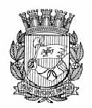 Publicado no D.O.C. São Paulo, 196 Ano 63.Quarta-Feira 17 de Setembro de 2018SECRETARIAS. Pág, 01SECRETARIA MUNICIPAL DE DESENVOLVIMENTO ECONÔMICOGABINETE DA SECRETÁRIACOORDENADORIA DE SEGURANÇA ALIMENTARE NUTRICIONALDESPACHOS DO COORDENADOR6064.2018/0001290-5Pedro Shigueo Asano – ME – Proposta de revogação deTPU por inadimplência. 1. À vista dos elementos que instruemo presente processo administrativo, notadamente da manifestaçãodo Chefe da Assessoria Técnica (doc. 011499209), e damanifestação da área competente, Supervisão de Mercados eSacolões (doc. 011456553), que acolho e adoto como razõesde decidir, pela competência conferida a Supervisão de Equipamentosde Abastecimento pelo artigo 31, do Decreto nº.58.153/2018, e a esta Coordenadoria, consoante o dispostonos incisos IV e IX, do artigo 28, do mesmo diploma legal, e emrazão da violação ao disposto no artigo 25, inciso II, do Decretonº 41.425/01 Suspendo Pelo Prazo de 07 (sete) Dias, com fundamento no inciso II, artigo 25, do parágrafo único do Decretonº 41.425/01, as atividades da empresa permissionária PedroShigueo Asano - ME, devidamente inscrita no CNPJ/MF sob onº 53.021.655/0001-01, ocupante da banca 90, do MercadoMunicipal Kinjo Yamato – Centro, São Paulo-SP. 2. Outrossim,certifico a abertura do prazo de 15 (quinze) dias, para interposiçãode eventuais recursos, a teor do que prevê o art. 36 da Leinº 14.141/2006.6064.2018/0001569-6Ana Luisa Di Cicco Sanchez – Proposta de revogação deTPU por inadimplência. 1. À vista dos elementos que instruemo presente processo administrativo, notadamente da manifestaçãodo Chefe da Assessoria Técnica (doc. 011642017), e damanifestação da área competente, Supervisão de Equipamentosde Abastecimento (doc. 010916656), que acolho e adoto comorazões de decidir, pela competência conferida a Supervisão deEquipamentos de Abastecimento pelo artigo 31, do Decretonº. 58.153/2018, e a esta Coordenadoria, consoante o dispostonos incisos IV e IX, do artigo 28, do mesmo diploma legal, eem razão da violação ao disposto no artigo 25, inciso II, doDecreto nº 41.425/01 suspendo pelo prazo de 07 (sete) dias,com fundamento no inciso II, artigo 25, do parágrafo único doDecreto nº 41.425/01, as atividades da empresa permissionáriaAna Luisa Di Cicco Sanchez, devidamente inscrita no CNPJ/MFsob o nº 16.774.893/0001-62, ocupante do box 31, do MercadoMunicipal de Santo Amaro – Santo Amaro, São Paulo-SP. 2. Outrossim, certifico a abertura do prazo de 15 (quinze) dias, parainterposição de eventuais recursos, a teor do que prevê o art. 36da Lei nº 14.141/2006.6064.2018/0001723-0José Coutinho dos Santos – ME – Proposta de revogaçãode TPU por inadimplência. 1. À vista dos elementos que instruemo presente processo administrativo, notadamente damanifestação do Chefe da Assessoria Técnica (doc. 011485048),e da manifestação da área competente, Supervisão de Mercadose Sacolões (doc. 011470293), que acolho e adoto comorazões de decidir, pela competência conferida a Supervisão deEquipamentos de Abastecimento pelo artigo 31, do Decretonº. 58.153/2018, e a esta Coordenadoria, consoante o dispostonos incisos IV e IX, do artigo 28, do mesmo diploma legal, e emrazão da violação ao disposto no artigo 25, inciso II, do Decretonº 41.425/01 Suspendo Pelo Prazo de 07 (sete) Dias, com fundamento no inciso II, artigo 25, do parágrafo único do Decreto nº41.425/01, as atividades da empresa permissionária José Coutinhodos Santos - ME, devidamente inscrita no CNPJ/MF sobo nº 22.836.577/0001-70, ocupante dos boxes 11 a 13, Rua J,da Central de Abastecimento Pátio do Pari – Pari, São Paulo-SP.2. Outrossim, certifico a abertura do prazo de 15 (quinze) dias,para interposição de eventuais recursos, a teor do que prevê oart. 36 da Lei nº 14.141/2006.6064.2018/0000486-4Marisa Gushiken Guerrata – EPP – Proposta de revogaçãode TPU por inadimplência. 1. À vista dos elementos queinstruem o presente processo administrativo, notadamente damanifestação do Chefe da Assessoria Técnica (doc. 011500301),e da manifestação da área competente, Supervisão de Equipamentosde Abastecimento (doc. 011456415), que acolho eadoto como razões de decidir, pela competência conferida aSupervisão de Equipamentos de Abastecimento pelo artigo 31,do Decreto nº. 58.153/2018, e a esta Coordenadoria, consoanteo disposto nos incisos IV e IX, do artigo 28, do mesmo diplomalegal, e em razão da violação ao disposto no artigo 25, inciso II,do Decreto nº 41.425/01 Suspendo Pelo Prazo de 14 (quatorze)Dias, com fundamento no inciso II, artigo 25, do parágrafoúnico do Decreto nº 41.425/01, as atividades da empresa permissionária Marisa Gushiken Guerrata - EPP, devidamente inscritano CNPJ/MF sob o nº 00.022.843/0001-99, ocupante dosboxes 23 e 26, do Mercado Municipal Kinjo Yamato – Centro,São Paulo-SP. 2. Outrossim, certifico a abertura do prazo de 15(quinze) dias, para interposição de eventuais recursos, a teor doque prevê o art. 36 da Lei nº 14.141/2006.
6064.2018/0001454-1Restaurante Sabor da Persia Ltda – Solicita Reforma dosBoxes 10, 11 e 12, do Mercado Municipal Kinjo Yamato. 1. Àvista dos elementos que instruem o presente processo administrativo,notadamente da manifestação da Chefe de AssessoriaTécnica (doc. 011458104), bem como deferimento daárea competente, qual seja a Supervisão de Equipamentos deAbastecimento (doc. 010859940), e manifestação da ComissãoMultiprofissional (doc. 010919846) que acolho e adoto comorazões de decidir, pela competência conferida a Supervisãode Equipamentos de Abastecimento pelo art. 31, do Decreto58.153/2018, e a esta Coordenadoria, consoante o dispostonos incisos pelo IV e IX, do art. 28, do mesmo diploma legal,AUTORIZO o pedido de Reforma, com fundamento no ParagrafoÚnico, art. 4º, do Decreto 41425/01, requerido pela permissionáriaRestaurante Sabor da Persia Ltda, inscrita no CNPJ/MF sobo nº 58.742.164/0001-74, Boxes 10, 11 e 12, do Mercado MunicipalKinjo Yamato, Localizado na Rua da Cantareira, nº 377,Centro, da cidade de São Paulo/SP. Solicito ainda apresentaçãodo Alvara Sanitário, expedido pelo órgão competente no prazode 60 (sessenta) dias, conforme prevê art. 11, do Decreto nº41.425/01, sob pena de Revogação do Termo de Permissão deUso. 2. Outrossim, certifico a abertura do prazo de 15 (quinze)dias úteis, para interposição de eventuais recursos, no teor doque prevê o art. 36, da lei nº 14.141/06.6064.2018/0001034-1Fabio Cedro de Souza – ME – Solicita redução de metragem.1. À vista dos elementos que instruem o presente processoadministrativo, notadamente da manifestação da Chefe daAssessoria Técnica (doc. 010274152) e do deferimento da áreacompetente, Supervisão de Feiras Livres (doc. 010270951), pelacompetência conferida a Supervisão de Feira Livre por força dodisposto no art. 30, do Decreto nº 58.153, de 22 de março de2018, e a esta Coordenadoria, consoante o disposto nos incisosIV e IX, do art. 28, do mesmo diploma legal, DEFIRO o pedidode redução de metragem, tendo em vista a adequação de metragemde 06x02 para 04x02, apresentado pelo feirante FabioCedro de Souza - ME, devidamente inscrito no CNPJ/MF sob nº11.358.055/0001-94, titular da matrícula nº 005637-04-0, comamparo legal, já que atende os critérios de seleção estabelecidosno art. 7, Grupo 4, do Decreto nº 48.172, de 6 de março de2007, que regula a matéria.SERVIDORES. Pág, 27SECRETARIA MUNICIPAL DE DESENVOLVIMENTO ECONÔMICOGABINETE DA SECRETÁRIAFUNDAÇÃO PAULISTANA DE EDUCAÇÃO E TECNOLOGIA Afastamento para participação em eventoDespacho do Diretor Geral da Fundação Paulistana de Educação,Tecnologia e Cultura, no uso de suas atribuições legais:I – Em face dos documentos que instruem o presente, AUTORIZOo afastamento do funcionário ALEXANDRE CÂNDIDODA SILVA, RG nº 28.020.104-7, para participar do AMERICAN’SDENTAL MEETING 2018 OF THE AMERICAN DENTAL ASSOCIATION,na cidade de Honolulu, Estados unidos da América,que ocorrerá entre os dias 17 a 22 de outubro de 2018. Oafastamento é com prejuízo de funções, mas sem prejuízo devencimentos, direitos e demais vantagens do cargo e sem ônuspara esta Municipalidade.II – De acordo com o artigo 5º do Decreto 48.743/07 ofuncionário deverá apresentar documentos comprobatórios departicipação e relatório das atividades desenvolvidas.